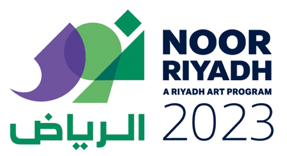 احتفال نور الرياض يعود مجددًا ليضيء سماء العاصمة بأعمال فنيّة مذهلة في 5 مراكزأقيم مساء اليوم عرض خاص في مركز الملك عبدالله المالي بحضور ممثلي وسائل الإعلام الدولي والإقليمي والمحلي، والقيمين الفنيين والفنانين، والشركاء. ابتداءً من 30 نوفمبر حتى 16 ديسمبر والمعرض المصاحب من 30 نوفمبر حتى 2 مارس 2024تقام النسخة الثالثة من احتفال نور الرياض 2023 تحت شعار "قمرا على رمال الصحراء"يضم الاحتفال في نسخته الثالثة 44 جلسة حوارية و122 ورشة عمل و13 تجربة إبداعية وأكثر من1000 جولة إرشادية، وأكثر من 100 نشاط للعائلات.يضم أكثر من 120 عملًا فنيًا يقدمها ما يزيد عن 100 فنان يُمثلون ما يتجاوز 35 دولة من بينهم أكثر من 35 فنانًا سعوديًا.الرياض، المملكة العربية السعودية 29 نوفمبر 2023: تستعد العاصمة لانطلاق احتفال نور الرياض 2023 أكبر احتفال للفنون الضوئية في العالم، ابتداءً من 30 نوفمبر حتى 16 ديسمبر، و المعرض المصاحب من  30نوفمبر حتى 2 مارس، لإثراء المشهد الفني والثقافي للملكة العربية السعودية بـأكثر من 120 عمل فني بمشاركة أكثر من 100 فنان من 35 دولة من مختلف أنحاء العالم من بينهم أكثر من 35 فنانًا سعوديًا.  وشهد مساء يوم الاربعاء إقامة عرض خاص في مركز الملك عبدالله المالي تمهيدًا لانطلاق احتفال نور الرياض، تضمّن عروض فنية بطائرات الدرون وعروض موسيقية، وسط حضور ممثلي وسائل الإعلام الدولي والإقليمي والمحلي، والقيمين الفنيين، والفنانين، والشركاء.وتقام النسخة الثالثة من احتفال نور الرياض 2023 تحت شعار "قمرا، على رمال الصحراء" بإشراف نخبة من القيّمين الفنّيين المحليين والدوليين جيروم سانس، وآلاء طرابزوني، وفهد بن نايف وبيدرو ألونسو، وذلك في 5 مراكز في العاصمة وهي: مركز الملك عبدالله المالي "كافد"، ومتنزه سلام، ووادي حنيفة، ووادي نمار، وحي جاكس بالدرعية. ويضم الاحتفال معرض مصاحب تحت عنوان "الإبداع ينورونا، والمستقبل يجمعنا" في حي جاكس، خلال الفترة من 30 نوفمبر حتى 2 مارس، ويقدم لزوّاره رحلة فنية ملهمة تُعبر عن الضوء كمصدر فكري وفنيّ للفنانين المشاركين، ويشرح تفسيرهم لطبيعة الإنسان وهويته بإشراف القيّم الفنيّ الرئيسي نيفيل ويكفيلد، والقيّم الفني مايا العذل، واللذين كانت لهم مشاركات متعددة في عدد من أكبر المهرجانات الفنية حول العالم.وبهذه المناسبة صرّح المدير التنفيذي لبرنامج الرياض آرت، المهندس خالد الهزاني: "يحقق احتفال نور الرياض طموح العاصمة الفني في تحويل الرياض إلى معرض فني مفتوح، مُقدمًا للزوار تجارب فنية مذهلة لا تنسى. كما يضم الاحتفال أعمال فنية وأنشطة متنوعة ضمن برنامج الشراكة المجتمعية، " مؤكدًا بأن الاحتفال يساهم في الارتقاء بجودة الحياة في عاصمة المملكة، والاحتفاء بالإبداع وتقديم الفنّ للمجتمع، ويُعد بمثابة منصّة للتبادل الفنّي والثقافي لتحقيق أهداف برنامج "الرياض آرت" ومختلف مشاريعه في رعاية المواهب المحلية وتعزيز الاقتصاد الثقافي في المملكة.ويهدف برنامج الرياض آرت لتنفيذ 1000 عمل فني في الأماكن العامة بمدينة الرياض، والذي يشتمل على 12 مشروعاً، حيث شهدت النسخة الماضية من احتفال "نور الرياض زيارة أكثر من 2,8 مليون زائر بالإضافة إلى 8 أرقام قياسية في موسوعة غينيس للأرقام القياسية خلال النسختين الماضيتين. الجدير بالذكر، أن احتفال نور الرياض يضم في نسخته الثالثة 44 جلسة حوارية و122 ورشة عمل و13 تجربة إبداعية وأكثر من1000 جولة إرشادية، وأكثر من 100 نشاط للعائلات ويمكن لزوّار احتفال نور الرياض الوصول إلى كافة الفعاليات وحجز التذاكر المخصصة لكافة المراكز مجانًا عبر الموقع الرسمي للرياض آرت www.riyadhart.sa.-انتهى-تشتمل برامج برنامج الرياض آرت على ما يلي:ساحات الفن: معارض فنية تقام في ساحات المدينة لإتاحة التفاعل بين الفنانين وال ّسكان. وتوفر الأعمال الفنية العامة للمقيمين فرصا لاكتشاف ثقافات وفنون إبداعية مختلفة، وتشمل كل ساحة على أعمال رقمية وب ارمج ثقافية، ومزيج من المعارض والاستوديوهات وورش العمل المفتوحة ومساحة
للمحاض ارت.حدائق البهجة: برنامج يختص بتطوير الحدائق في أحياء المدينة، يتم تصميمه بالتعاون مع فنانين مميزين، ليوّفر فرصا تعليمية تحّفز روح الإبداع والمغامرة والترفيه لجميع أفراد العائلة.جواهر الرياض: مجموعة من الأعمال الفنية في أبرز الوجهات السياحية في المدينة، يتم اختيارها بعناية لتطوير المساحات العامة لتعكس قصص وتاريخ وهوية المكان للزوار، والاحتفال بالت ارث الثقافي، والإسهام في بناء المجتمع، وتحسين جودة الحياة للسكان، وجذب السياحة الدولية.بوابات الرياض: بوابات عند مداخل مدينة الرياض بتصاميم إبداعية وطرق فنية على الطرق الرئيسة المؤدية إليها ، لتصبح جزءا من معالم المدينة ولترحب بالزوار عند دخولهم إليها.ميادين الفن: مجّسمات فنية ملونة ومتحركة في أهم تقاطعات طرق المدينة، ويندرج تصميمها ضمن البنية التحتية لشبكات الطرق بمدينة الرياض مثل الجسور لتصبح أجمل وأكثر إلهاما، وتسهم في تسهيل تحديد الوجهات للزوار ولمستخدمي الطرق بأساليب فنية وإبداعية.الفن العابر: جسور للمشاة مصممة بطريقة مبتكرة وإبداعية من قبل فنانين مرموقين، تهدف إلى تعزيز الترابط بين مختلف أٔنحاء المدينة، وتشّجع حركة المشاة. ويدمج البرنامج بين الفن العام وممرات المشاة، من خلال التعاون بين الفنانين والمهندسين، ليكون حلقة وصل بين الفن والهندسة بالإضافة إلى توفير طرق جديدة للتنقل في المدينة واستكشافها بشكل خاص.جسور وادي الفن - الجسور المضيئة: إنشاء أعمال فنية على جسور المدينة باستخدام أحدث تقنيات فن الإضاءة، وستشمل الأعمال الفنية على عبا ارت تنشر قيم الت اربط بين المواطن وأفراد المجتمع وسكان المدينة.وادي الفن: مسارات فنية تبعث الحياة من جديد في الأودية وتستقبل جميع أفراد الأسرة، من خلال أعمال تسرد تاريخ المدينة وتراثها العريق وبيئتها المميزة. ويشجع البرنامج الاستكشاف والأنشطة الخارجية بما لها من تأثير على صحة الإنسان وجودة الحياة.متنزه الفنون: حديقة للمنحوتات والمجسمات والأعمال الفنية، تحتوي على مزيٍج متنوٍع من الأعمال الفنية النحتية في الأماكن العامة، وتدعو سكان المدينة لتجربة عالم من الفنون المعاصرة التي تتيح الفرصة لجميع أفراد العائلة لقضاء وقت ممتع أو بالاسترخاء والتأمل.مْعلم الرياض: معلم فني مميز لمدينة الرياض، يتم تصميمه بمعايير عالمية ويرمز لتطلعات مدينة الرياض الثقافية ضمن رؤية 2030، ويهدف المعلم لتحفيز حركة الإبداع والتعبير ودمج الثقافات.احتفال نور الرياض: احتفال سنوي يعرض أعمال فنية تفاعلية في أرجاء المدينة، تعتمد على الضوء والفن والإبداع وتعزز المواهب. ويعد من أكبر احتفالات فنون الضوء في العالم، حيث يجمع نخبة من كبار الفنانين العالميين والسعوديين. ويضم الاحتفال أعمالا فنية مختلفة.ملتقى طويق الدولي للنحت: مبادرة تجمع فنانين النحت من مختلف أنحاء العالم لتقديم أعمال فنية إلهامية وإبداعية. سيتيح الملتقى للجميع مشاهدة النحت الحي و برامج زيارات و ورش عمل و نقاش ونشاطات مصاحبة، حيث يتم عرض المنحوتات بشكلها النهائي في المعرض المصاحب في نهاية الملتقى.يعود احتفال نور الرياض في نسخة هذا العام بالشراكة مع وزارة الثقافة ومركز الملك عبد الله المالي وحي جاكس كـشركاء الاحتفال، بالإضافة إلى مركز المملكة وشركة الخزامى للاستثمار كالشركاء الرسميين، والمجموعة السعودية للأبحاث والإعلام كـالشريك الإعلامي، ومعهد مسك للفنون كـشريك البرنامج ونوفا وروح السعودية ومكتبة الملك فهد الوطنية وفيا الرياض والمدينة الرقمية كـشركاء داعمين، والتنفيذي كشريك الضيافة.###